ST. JUST-IN-PENWITH TOWN COUNCILCLIMATE CHANGE ACTION COMMITTEE MEETING MINUTESMeeting 16th September 2021 at St Just LibraryPresentCouncillors Martin Cavell and Howard Charman, also Constance Moore, Ian Flindall (new member) and Lyla Byrne.ApologiesDebbie Shephard, Holly Whitelaw, Jess Morris and Chris Fry. Chris has resigned from the committee, but has nominated NT colleague James Breslin to attend in his place.The minutes of the meeting on 10 August were approved and signed.1. Declarations of interest/dispensations None2. Election of new chair and ViceDebbie having resigned from the Town Council, Howard was unanimously elected Chair, with Martin vice-chairman.3. Matters arisingA few trees have been planted at Lafrowda Close but we need to press for more planting. It is not certain if the company is still LiveWest – Lyla has email details for the people we met with previously and will contact them.5. Terms of referenceDiscussion on what the committee should be doing, whether it is providing climate change information to the public (noticeboard and leaflet) having input to the Neighbourhood development plan, or planting trees in the areas of land owned by the council (the library area and Pendeen play park.) The new cemetery at Pendeen could also be a place to plant trees. Howard will send the current terms of reference to all members of the committee, asking for ideas so a new version can be put before the Town Council at their meeting in October.5. Library plantingThis needs more work (Debbie has details of the full planting plan.) Lyla suggested a membrane that plants can grow through, to keep the area tidier, and will research the cost and obtain quotes that can be put to the Town Council.6. Mayor’s Sunday, 19 SeptemberMartin has a map which we can use to indicate where projects are happening, and places for new planting/projects. There will be leftover leaflets, and Constance has old copies of the Cornwall Wildlife Trust magazine. We will ask for people’s ideas, with box to put suggestions in. Lyla has some small trees in pots she will bring.7. Any other BusinessAs Cornwall Council is not supporting the Climate and Ecological Emergency Bill, the Town Council will be asked to support it at its next meeting.Martin will contact the St Just post office to ask them not to sell polystyrene bodyboards.Lyla has a friend who is interested in joining the group.Discussion on how to get information out to the public – Open Days, noticeboard, Facebook page, section on the Town Council website with links to useful contacts and more information.Date of the next meeting – to be decided, when dates of other town council committee meetings are known, also dates which suit committee members.The meeting closed at 9 pm.The meeting closed at 8.45.Date of next meeting – 4the October, 7.15 at the library.Signed as a true record.................................................... Date....................................St Just Town Council OfficesMarket StreetSt JustPenzanceCornwall TR19 7HXTelephone(01736) 788412Email:townclerk@stjust.orgwww.stjust.org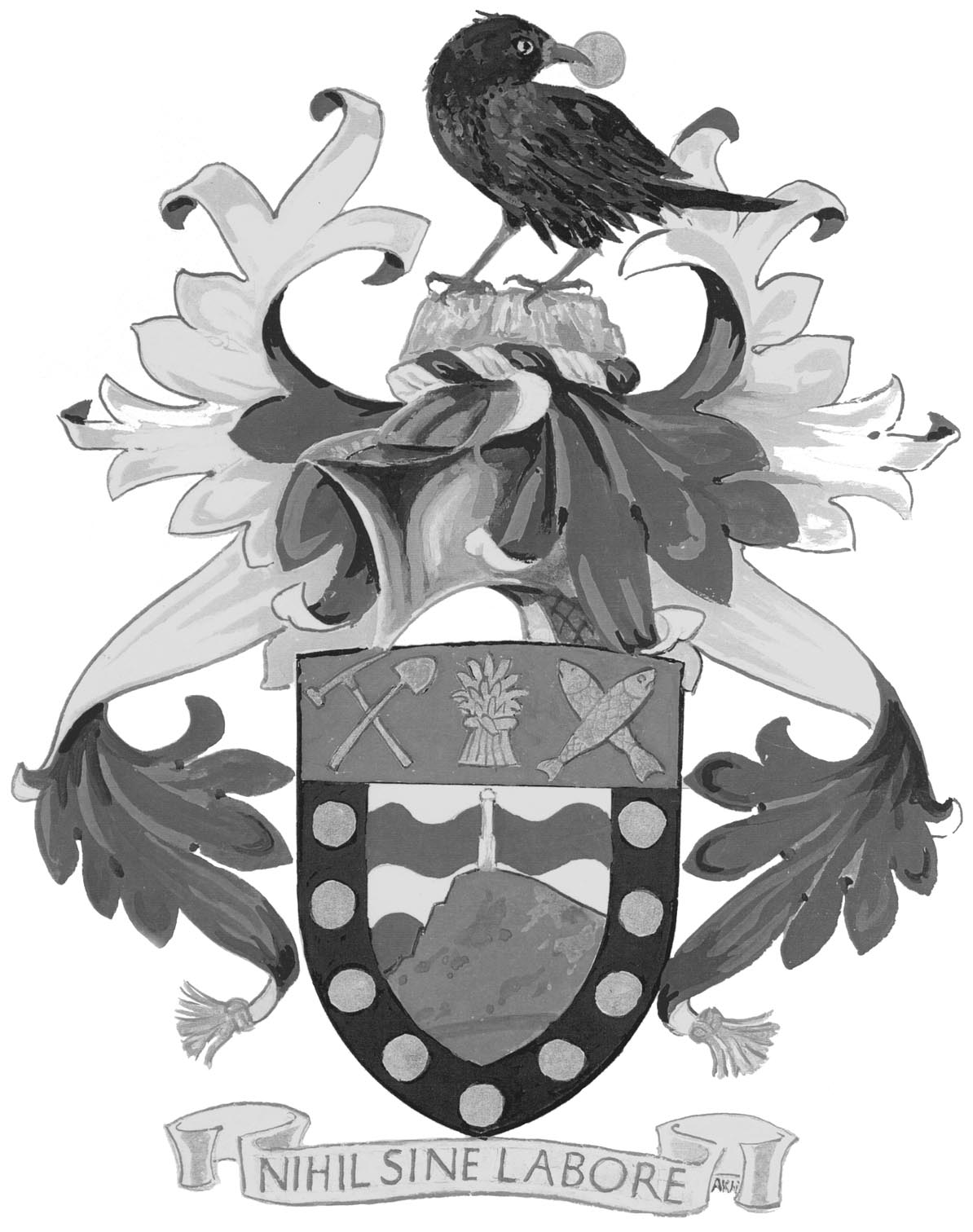 